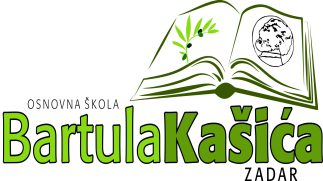 REPUBLIKA HRVATSKAOŠ BARTULA KAŠIĆA Bribirski prilaz 2 ,23 000 ZadarKLASA:003-05/21-01/42URBROJ:2198/01-20-21-09U Zadru, 23. rujna 2021.g.       Na temelju čl.107. Zakona o odgoju i obrazovanju u osnovnoj i srednjoj školi  (N.N." broj: 87/08., 86/09., 92/10., 105/10. - ispravak, 90/11., 5/12., 16/12., 86/12., 126/12., 94/13., 152/14., 7/17., 68/18., 98/19 i 64/20), čl.70. Statuta OŠ Bartula Kašića, Zadar i čl.24   Pravilnika o načinu i postupku zapošljavanja u OŠ Bartula Kašića Zadar,  ravnateljica  škole  uz prethodnu  suglasnost Školskog odbora na  3. sjednici održanoj 22.rujna 2021. godine,  donosi sljedeću O D L U K U o zasnivanju radnih  odnosaI.Uz prethodnu suglasnost Školskog odbora donosim odluku o zasnivanju radnog odnosa sa:1. Ivom Slačanac, magistrom psihologije na radnom mjestu stručne suradnice psihologinje na određeno puno radno vrijeme  od 40 sati tjedno u trajanju od 1 godine - u svrhu provedbe mjere „Stjecanje prvog radnog iskustva/pripravništva“II.Ova odluka stupa na snagu s danom donošenja.Obrazloženje      Natječaj je objavljen na Hrvatskom zavodu za zapošljavanje, internetskoj stranici Škole i Oglasnoj ploči Škole. Školski odbor je na 3. sjednici održanoj dana 22.rujna 2021.godine dao  prethodnu suglasnost na prijedloge ravnateljice za zasnivanje radnog odnosa sa  navedenom kandidatkinjom. O ovoj odluci biti će obaviješteni svi kandidati koji su se natjecali putem mrežne stranice škole.                                                                                                                Ravnateljica:                                                                                                         Katica Skukan,prof.            Dostaviti:1.	Oglasna ploča i web stranica škole2.	Pismohrana, ovdje